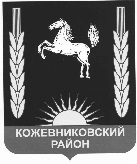 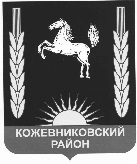 АДМИНИСТРАЦИЯ  кожевниковского  РАЙОНАПОСТАНОВЛЕНИЕ02.09.2021г.                                                                                                                            № 433                            с. Кожевниково   Кожевниковского района   Томской областиОб утверждении порядка предоставления субсидии на возмещение частизатрат, связанных с производством товаров, работ, услуг победителям отбора предпринимательских проектов стартующего бизнеса в Кожевниковском районеВ соответствии со статьей 78 Бюджетного кодекса Российской Федерации, Постановлением Правительства Российской Федерации от 18 сентября 2020 № 1492 «Об общих требованиях к нормативным правовым актам, муниципальным правовым актам, регулирующим предоставление субсидий, в том числе грантов в форме субсидий, юридическим лицам, индивидуальным предпринимателям, а также физическим лицам - производителям товаров, работ, услуг, и о признании утратившими силу некоторых актов Правительства Российской Федерации и отдельных положений некоторых актов Правительства Российской Федерации»ПОСТАНОВЛЯЮ:Утвердить Порядок предоставления субсидии на возмещение части затрат, связанных с производством товаров, работ, услуг победителям отбора предпринимательских проектов стартующего бизнеса в Кожевниковском районе согласно приложению 1 к настоящему постановлению.Утвердить состав комиссии по проведению Отбора предпринимательских проектов стартующего бизнеса в Кожевниковском районе согласно приложению 2 к настоящему постановлению.Считать утратившими силу постановление Администрации Кожевниковского района от 24.08.2018 г. № 539 «Об утверждении Порядка проведения отбора предпринимательских проектов стартующего бизнеса в Кожевниковском районе».4.  Опубликовать настоящее постановление в районной газете «Знамя труда» и разместить на официальном сайте органов местного самоуправления Кожевниковского района. 5.  Настоящее постановление вступает в силу со дня его официального опубликования.6.  Контроль за исполнением настоящего постановления возложить на первого заместителя Главы Кожевниковского района Кучера В.В.Глава Кожевниковского района                                                                                   А.А. МалолеткоТ.А. Емельянова(38244) 22-568             Приложениек постановлению Администрации Кожевниковского района«02» сентября 2021г. № 433Порядок предоставления субсидии на возмещение частизатрат,  связанных с производством товаров, работ, услуг победителям отбора предпринимательских проектов стартующего бизнеса в Кожевниковском районе1. Общие положения о предоставлении субсидии1. Настоящий Порядок предоставления субсидии на возмещение части затрат, связанных с производством товаров, работ, услуг победителям отбора предпринимательских проектов стартующего бизнеса в Кожевниковском районе  (далее - Порядок) разработан в соответствии со статьей 78 Бюджетного кодекса Российской Федерации, Постановлением Правительства Российской Федерации от 18.09.2020 № 1492 «Об общих требованиях к нормативным правовым актам, муниципальным правовым актам, регулирующим предоставление субсидий, в том числе грантов в форме субсидий, юридическим лицам, индивидуальным предпринимателям, а также физическим лицам - производителям товаров, работ, услуг, и о признании утратившими силу некоторых актов Правительства Российской Федерации и отдельных положений некоторых актов Правительства Российской Федерации», постановлением Администрации Томской области от 27.09.2019 N 360а "Об утверждении государственной программы "Развитие предпринимательства и повышение эффективности государственного управления социально-экономическим развитием Томской области",  в целях реализации муниципальной программы, утвержденной постановлением Администрации Кожевниковского района от 12.10.2020 года № 533 «Создание условий для устойчивого экономического развития Кожевниковского района на 2021-2026 годы»» (подпрограмма № 2 «Развитие малого и среднего предпринимательства на территории Кожевниковского района на 2021 – 2026 годы»).2. Основные понятия, используемые в настоящем Порядке:субсидия - бюджетные средства, передаваемые на безвозмездной и безвозвратной основе получателю субсидий в целях возмещения затрат связанных с производством товаров, работ, услуг победителям отбора предпринимательских проектов стартующего бизнеса в Кожевниковском районе;уполномоченный орган – Администрация Кожевниковского района, уполномоченная на предоставление субсидий за счет средств бюджета муниципального образования Кожевниковский район;финансовый орган – Управление финансов Администрации Кожевниковского района;получатель субсидий, участник отбора – юридическое лицо или индивидуальный предприниматель (далее субъект МСП).организатор Отбора - Администрация Кожевниковского района в лице отдела экономического анализа и прогнозирования (далее – Организатор).Представитель Организатора отбора - МБУ «Кожевниковский бизнес инкубатор».3. Цель предоставления субсидий – развитие предпринимательства в Кожевниковском районе, субсидии предоставляются из бюджета муниципального образования Кожевниковский район на возмещение части затрат, связанных с реализацией предпринимательского проекта.4. Главным распорядителем бюджетных средств, осуществляющим предоставление субсидии, является Администрация Кожевниковского района (далее - Администрация). Субсидия предоставляется в пределах бюджетных ассигнований, предусмотренных решением Думы Кожевниковского района «О бюджете Кожевниковского района  на текущий финансовый год и плановый период в текущем финансовом году».5. Категория и критерии отбора получателей субсидий, имеющих право на получение субсидий, отбираемых исходя из указанных критериев.К участию в Отборе допускаются субъекты малого и среднего предпринимательства, зарегистрированные и осуществляющие деятельность на территории Кожевниковского района, и отвечающие условиям, установленным Федеральным законом от 24 июля 2007 года N 209-ФЗ "О развитии малого и среднего предпринимательства в Российской Федерации", соответствующие следующим критериям, указанным в пункте 11 настоящего порядка.6. Способ проведения отбора – отбор предпринимательских проектов реализуемых на территории Кожевниковского района, который проводится при определении получателя субсидии исходя из наилучших условий достижения результатов, в целях достижения которых предоставляется субсидия (далее – результат предоставления субсидии); 7. Информация о размещении на едином портале бюджетной системы Российской Федерации в информационно-телекоммуникационной сети «Интернет» (далее единый портал) при формировании проекта решения о бюджете сведений о субсидиях Сведения о субсидии на возмещение части затрат,  связанных с производством товаров, работ, услуг победителям отбора предпринимательских проектов стартующего бизнеса в Кожевниковском районе включаются в приложение «Случаи предоставления субсидий …» к решению Думы Кожевниковского района «О бюджете Кожевниковского района на текущий год и на плановый период», размещаемом на едином портале бюджетной системы Российской Федерации. 2. Порядок проведения отбора8. В целях предоставления субсидии на возмещение затрат, связанных с производством товаров, работ, услуг проводится отбор предпринимательских проектов, исходя из наилучших условий достижения результатов.9. Объявление о проведении Отбора публикуется в районной газете «Знамя труда», в том числе размещается на официальном сайте Кожевниковского района не позднее семи рабочих дней с даты принятия решения.10. Объявление о проведении Отбора должно содержать следующую информацию:10.1. дату и время начала и окончания приема заявок;10.2. наименование, место нахождение, почтовый адрес, адрес электронной почты организатора Отбора;10.3. результат предоставления субсидии (количество получателей поддержки);10.4. доменное имя, и (или) сетевой адрес, и (или) указатель страниц сайта в информационно-телекоммуникационной сети «Интернет», на котором обеспечивается проведение отбора;10.5. требования к участникам отбора;10.6. порядок подачи заявок участниками отбора и требований, предъявляемых к форме и содержанию заявок, подаваемых участниками отбора;10.7. порядок отзыва заявок участников отбора, порядок возврата заявок участников отбора и основание возврата, порядок внесения изменений в заявки участников отбора;10.8. правила рассмотрения и оценки заявок участников отбора;10.9. порядок предоставления участникам отбора разъяснений положений объявления о проведении отбора, даты начала и окончания срока такого представления;10.10. срок в течении которого победитель отбора должен подписать соглашение о предоставлении субсидии;10.11. условия признания победителей отбора уклонившимися от заключения соглашения;10.12. Дата размещения результатов отбора, на официальном сайте организатора отбора;     10.13. Одновременно с опубликованием объявления о проведении Отбора настоящий Порядок размещается на официальном сайте органов местного самоуправления Кожевниковского района по адресу: http://kogadm.ru/ в закладке "Малый и средний бизнес".3. Требования к  участникам отбора, получателям субсидий  11. К участию в Отборе допускаются субъекты малого и среднего предпринимательства, зарегистрированные и осуществляющие деятельность на территории Кожевниковского района, и отвечающие условиям, установленным Федеральным законом от 24 июля 2007 года N 209-ФЗ "О развитии малого и среднего предпринимательства в Российской Федерации", соответствующие следующим критериям:11.1. Вновь зарегистрированные на территории муниципального образования или ведущие деятельность на дату подачи заявления о предоставлении поддержки менее одного года и осуществляющие свою деятельность на территории Кожевниковского района;11.2. Заявители не должны получать средства из соответствующего бюджета бюджетной системы Российской Федерации в соответствии с иными нормативными правовыми актами, муниципальными правовыми актами на цели получения субсидий;11.3. На первое число месяца, в котором подана заявка на предоставление субсидии, не находящиеся в процессе реорганизации, ликвидации, в отношении них не введена процедура банкротства, деятельность юридического лица не приостановлена в порядке, предусмотренном законодательством Российской Федерации, а получатели субсидий - индивидуальные предприниматели не должны прекратить деятельность в качестве индивидуального предпринимателя;11.4. Не имеющие просроченной (неурегулированной) задолженности по уплате налогов и иных обязательных платежей в бюджеты бюджетной системы Российской Федерации на первое число месяца, в котором подана заявка на предоставление субсидии, участие в отборе;11.5. Заявители не должны являться иностранными юридическими лицами, а также российскими юридическими лицами, в уставном (складочном) капитале которых доля участия иностранных юридических лиц, местом регистрации которых является государство или территория, включенные в утверждаемый Министерством финансов Российской Федерации перечень государств и территорий, предоставляющих льготный налоговый режим налогообложения и (или) не предусматривающих раскрытия и предоставления информации при проведении финансовых операций (офшорные зоны) в отношении таких юридических лиц, в совокупности превышает 50 процентов;11.6. В реестре дисквалифицированных лиц отсутствуют сведения о дисквалифицированных руководителе, членах коллегиального исполнительного органа, лице, исполняющем функции единоличного исполнительного органа, или главном бухгалтере участника отбора, являющегося юридическим лицом, об индивидуальном предпринимателе и о физическом лице - производителе товаров, работ, услуг, являющихся участниками отбора11.7. Заявляющие по представленному предпринимательскому проекту размер заработной платы, установленный наемным работникам на период реализации предпринимательского проекта (но не менее двух лет), не ниже установленного минимального размера оплаты труда с учетом соответствующего районного коэффициента;11.8. обязующиеся произвести вложение собственных денежных средств в предпринимательский проект в объеме не менее 20 процентов от суммы запрашиваемой субсидии, ежегодно представлять отчет о ведении деятельности в срок до 1 февраля года, следующего за отчетным, и сохранять свой бизнес не менее двух лет с даты заключения соглашения о предоставлении субсидии субъекту малого и среднего предпринимательства;11.9. увеличение и сохранение получателем субсидии в течение периода реализации предпринимательского проекта численности занятых (наемных работников) не менее 1 единицы;12. Максимальный объем средств, выделяемых в форме субсидии одному получателю поддержки на возмещение финансового обеспечения затрат в связи с производством (реализацией) товаров, выполнением работ, оказанием услуг, в рамках реализации предпринимательского проекта не может превышать 500 тыс. рублей;13. Субсидия предоставляется на возмещение финансового обеспечения следующих затрат, возникающих при реализации предпринимательского проекта:13.1. затраты на приобретение оборудования, измерительных и регулирующих приборов и устройств, вычислительной техники, периферийных устройств, транспортных средств (за исключением легкового автомобиля), инструмента, производственного и хозяйственного инвентаря;13.2. приобретение сырья и материалов, комплектующих;13.3. арендные платежи;13.4. расходы на продвижение собственной продукции, работ, услуг;13.5. оплата расходов, связанных с приобретением и использованием франшиз;13.6. Не менее 60 % субсидии составляет компенсация приобретения основных средств;14. Поддержка оказывается субъектам малого и среднего предпринимательства, осуществляющим деятельность в сфере производства товаров (работ, услуг), относящимся к следующим видам экономической деятельности по ОКВЭД (кроме предпринимательских проектов, предусматривающих производство и реализацию подакцизных товаров, а также добычу и реализацию полезных ископаемых, за исключением общераспространенных полезных ископаемых):Виды экономической деятельности по общероссийскомуклассификатору видов экономической деятельности (ОКВЭД),учитываемые при предоставлении субсидий субъектам малогои среднего предпринимательстваРаздел A. Сельское, лесное хозяйство, охота, рыболовство и рыбоводство.Раздел B. Добыча полезных ископаемых.Раздел C. Обрабатывающие производства (за исключением подкласса 25.4 класса 25).Раздел D. Обеспечение электрической энергией, газом и паром; кондиционирование воздуха.Раздел E. Водоснабжение; водоотведение, организация сбора и утилизации отходов, деятельность по ликвидации загрязнений.Раздел F. Строительство.Класс 45 раздела G. Торговля оптовая и розничная; ремонт автотранспортных средств и мотоциклов.Раздел H. Транспортировка и хранение.Раздел I. Деятельность гостиниц и предприятий общественного питания.Раздел J. Деятельность в области информации и связи.Классы 71 и 75 раздела M. Деятельность профессиональная, научная и техническая.Раздел P. Образование.Раздел Q. Деятельность в области здравоохранения и социальных услуг.Раздел R. Деятельность в области культуры, спорта, организации досуга и развлечений.Классы 95 и 96 раздела S. Предоставление прочих видов услуг.15. Субсидия предоставляется победителям Отбора, набравшим наибольшее количество баллов в рейтинге среди победителей Отбора при наличии предпринимательского проекта, оцениваемого Комиссией, и Анкеты получателя поддержки, заполненной по форме согласно приложению 5 к настоящему Порядку.4. Порядок подачи, требования к форме и содержанию заявок отбора16. Заявки подготавливаются в соответствии с условиями проведения Отбора и требованиями настоящего Порядка. В состав заявки должны входить следующие документы: 16.1. Заявление на предоставление субсидии на возмещение части затрат, на возмещение части, связанных с производством товаров, работ, услуг победителям отбора предпринимательских проектов стартующего бизнеса в Кожевниковском районе, согласно приложению 1 к настоящему порядку (оригинал с заявкой не сшивается);16.2. Заявка на участие в Отборе предпринимательских проектов стартующего бизнеса в Кожевниковском районе по приложению 2 к настоящему Порядку (оригинал);16.3. Согласие на обработку персональных данных, согласно приложению 3 к настоящему Порядку (оригинал);16.4. Согласие на публикацию (размещение) в информационно-телекоммуникационной сети «Интернет» информации об участнике отбора, согласно приложению 4 к настоящему порядку  (оригинал);16.5. Копия свидетельства о государственной регистрации индивидуального предпринимателя или юридического лица (заявитель вправе предоставить по собственной инициативе);16.6. Копия Устава, заверенная руководителем юридического лица (для юридических лиц);16.7. Документы, подтверждающие отсутствие задолженности по уплате налогов и иных обязательных платежей в бюджеты бюджетной системы РФ, представленные из ФНС, ПФР и ФСС (заявитель вправе предоставить по собственной инициативе);16.8. Копии документов, подтверждающих уровень оплаты труда наемных работников на момент подачи заявления о предоставлении субсидии, заверенные руководителем (справка о средней заработной плате наемных работников, копии трудовых договоров с работниками, справка об отсутствии задолженности по заработной плате);16.9.  Предпринимательский проект должен содержать все положения, изложенные в приложении 8 к настоящему Порядку.16.10 Основные финансово-экономические показатели предпринимательского проекта оформляются согласно приложению 5 к настоящему Порядку (оригинал);17.11. Смета расходов на реализацию предпринимательского проекта, оформляется согласно приложению 6 к настоящему Порядку (оригинал);16.12.  Календарный план реализации предпринимательского проекта, по форме согласно приложению 7 к настоящему Порядку (оригинал);16.13. Справку–расчет на предоставление субсидии согласно приложению 10 к настоящему порядку, копии документов, подтверждающих вложение собственных средств в реализацию предпринимательского проекта в объеме не менее 20 процентов от суммы запрашиваемой субсидии, заверенные заявителем, произведенные с расчетного счета заявителя, в случае если затраты произведены до времени окончания принятия заявок.16.14. Иные документы по усмотрению участника Отбора, подтверждающие перспективность проекта для муниципального образования Кожевниковский район.16.15. Документы, подтверждающие соответствие заявителя пункту 11 настоящего порядка;17. Участник отбора может подать только одно заявление на предоставления субсидии на возмещение части затрат, связанных с производством товаров, работ, услуг победителям отбора предпринимательских проектов стартующего бизнеса в Кожевниковском районе18. Заявка должна быть сброшюрована (прошита) в одну или несколько папок, страницы которых пронумерованы, прошиты и скреплены печатью (при наличии) субъекта малого и среднего предпринимательства. Последовательность размещения документов в заявке должна соответствовать последовательности, определенной в пункте 16 настоящего порядка. Первым листом заявки должно быть оглавление с указанием наименований документов, содержащихся в заявке, и номеров страниц, на которых находятся указанные документы, заявление на предоставление субсидии на возмещение затрат, связанных с производством товаров , работ, услуг победителям отбора предпринимательских проектов стартующего бизнеса в Кожевниковском районе (не подшивается в заявку);19. Участник отбора запечатывает заявку в конверт с пометкой "Конверт" вскрывается Комиссией по проведению Отбора", на котором указывается:1) наименование Организатора и его почтовый адрес;2) наименование и адрес заявителя;20. При принятии конвертов Организатор делает на конверте отметку с указанием даты и времени его приема и регистрирует в перечне заявок на Отбор;21. При принятии конверта Организатор выдает расписку в получении заявки лицу, доставившему конверт;22. Конверты, поступившие после окончания срока подачи заявок, подлежат возврату по указанному на конверте адресу с указанием даты и времени поступления Организатором.23. Субъект малого и среднего предпринимательства вправе отозвать поданную заявку до истечения установленного срока подачи заявок. Для отзыва поданной заявки субъект малого и среднего предпринимательства направляет в Комиссию уведомление об отзыве заявки любым удобным для него способом.24.  Участник отбора вправе внести изменения в заявку отбора предпринимательских проектов стартующего бизнеса в Кожевниковском районе не позднее последнего дня приема заявок. Для внесения изменений в заявку участник пишет заявление на имя председателя комиссии о внесении изменений в заявку, необходимые изменения запечатываются в конверт и рассматриваются одновременно с основной заявкой. 25. Расходы по подготовке заявки несет участник Отбора. Расходы не подлежат возмещению со стороны Организатора.5. Правила рассмотрения и оценки заявок участников отбора26. Анализ, оценка и сопоставление заявок осуществляются экспертной группой по качественным и количественным критериям оценки заявок с использованием балльной системы оценок по каждому критерию отдельно.27. К качественным критериям оценки заявок относятся:27.1. качество составления бизнес-проекта;27.2. экономическая эффективность бизнес-проекта;27.3. социальная эффективность бизнес-проектов;27.4. бюджетная эффективность бизнес-проекта;27.5. наличие у участника Отбора организационных и производственных возможностей для реализации проекта (наличие действующего договора аренды или свидетельства о праве собственности, в т.ч. общей долевой собственности на помещение, используемое для реализации предпринимательского проекта; наличие прав на франшизу, заключенного договора коммерческой концессии; договора на оказание консультационных услуг по организации и ведению предпринимательского проекта).28. Экспертные критерии оценки заявок оцениваются по каждому качественному критерию отдельно при условии наличия проведенного анализа в предпринимательском проекте по шкале от 0 до 1 балла.29. К количественным критериям оценки заявок относятся:29.1. Содержание предпринимательского проекта по следующим основаниям:1) форма предпринимательского проекта не соответствует форме, установленной приложением 1 к настоящему Порядку;2) в предпринимательском проекте допущены арифметические ошибки;3) завышены или занижены показатели доходной и (или) расходной части предпринимательского проекта;4) указанная в предпринимательском проекте сумма потребности в субсидии превышает максимально возможную сумму субсидии на одного получателя субсидии, установленную в настоящем Порядке;5) наименования статей, характеристики планируемых затрат на запрашиваемую субсидию не соответствуют субсидируемым видам расходов, установленных в п. 13 настоящего Порядка;6) не представлены сведения, подтверждающие наличие вложенных собственных средств в реализацию предпринимательского проекта;7) основной вид деятельности предпринимательского проекта, указанный в приложении 2 к настоящему Порядку, не соответствует сути предпринимательского проекта.Содержание предпринимательского проекта равно 1 баллу, если при проведении анализа экономической, социальной и бюджетной эффективности выявлено наличие всех условий, указанных в пункте 29.1. настоящего порядка. При отсутствии хотя бы одного из них содержание предпринимательского проекта равно 0 баллов;29.2 Вложение собственных средств в реализацию предпринимательского проекта от суммы запрашиваемой субсидии:1) в размере от 71  - 3 балла;2) в размере от 51 до 70 процентов - 2 балла;3) в размере от 20 до 50 процентов - 1 балл;4) в размере от 0 до 19 процентов - 0 баллов;29.3. Срок окупаемости предпринимательского проекта:1) до 1 года включительно - 3 балла;2) свыше 1 года до 2 лет включительно - 2 балла;3) свыше 2 до 3 лет включительно - 1 балл;4) срок окупаемости более 3 лет - 0 баллов;29.4. Создание новых рабочих мест в рамках реализации предпринимательского проекта:1) 6 и более рабочих мест - 3 балла;2) от 3 до 5 рабочих мест - 2 балла;3) от 1 до 2 рабочих мест - 1 балл;29.5. Размер средней заработной платы (на момент подачи заявки на Отбор), установленный наемным работникам на период реализации предпринимательского проекта не ниже минимального размера оплаты труда, установленного региональным соглашением о минимальной заработной плате в Томской области:1) выше минимального размера оплаты труда более чем на 25% - 3 балла;2) выше минимального размера оплаты труда до 25 % включительно - 2 балла;3) равен минимального размера оплаты труда - 1 балл;29.6. Новизна предпринимательского проекта:1) есть аналоги производства продукции (выполнения работ, оказания услуг) на территории Кожевниковского района - 0 баллов;2) нет аналогов производства продукции (выполнения работ, оказания услуг) на территории Кожевниковского района - 1 балл;29.7. Период возврата субсидии в виде налоговых и неналоговых платежей в бюджеты разных уровней и внебюджетные фонды:1) до 1 года включительно - 3 балла;2) свыше 1 года до 2 лет включительно - 2 балла;3) свыше 2 до 3 лет включительно - 1 балл;4) более 3 лет - 0 баллов.30. Комиссия при предоставлении бюджетных средств учитывает и добавляет к полученным результатам 3 балла, в случае если заявитель относится к следующим приоритетным целевым группам:30.1. Ранее зарегистрированный безработный, в настоящее время зарегистрированный как индивидуальный предприниматель;30.2. Участник Отбора - молодая семья, имеющая детей, в том числе неполная молодая семья, состоящая из 1 (одного) молодого родителя и 1 (одного) и более детей, при условии, что возраст каждого из супругов либо 1 (одного) родителя в неполной семье не превышает 35 лет, неполная семья, многодетная семья, семья, воспитывающая детей-инвалидов;30.3. Работник, находившийся под угрозой массового увольнения до осуществления предпринимательской деятельности (установление неполного рабочего времени, временная приостановка работ, предоставление отпуска без сохранения заработной платы, мероприятия по высвобождению работников);30.4. Военнослужащие, ранее уволенные в запас в связи с сокращением Вооруженных Сил Российской Федерации;30.5. Физические лица, осуществляющие предпринимательскую деятельность в возрасте до 30 лет (включительно);30.6. юридические лица, в уставном капитале которых, доля физических лиц, указанных в подпунктах 30.1.- 30.5.  настоящего пункта, составляет 100 процентов;30.7. Субъектам малого и среднего предпринимательства, осуществляющим деятельность в сфере социального предпринимательства, соответствующую одному или нескольким из следующих условий: 1) субъект малого или среднего предпринимательства обеспечивает занятость следующих категорий граждан при условии, что по итогам предыдущего календарного года среднесписочная численность лиц, относящихся к любой из таких категорий (одной или нескольким таким категориям), среди работников субъекта малого или среднего предпринимательства составляет не менее пятидесяти процентов (но не менее двух лиц, относящихся к таким категориям), а доля расходов на оплату труда лиц, относящихся к любой из таких категорий (одной или нескольким таким категориям), в расходах на оплату труда составляет не менее двадцати пяти процентов:а) инвалиды и лица с ограниченными возможностями здоровья;б) одинокие и (или) многодетные родители, воспитывающие несовершеннолетних детей, в том числе детей-инвалидов;в) пенсионеры и граждане предпенсионного возраста (в течение пяти лет до наступления возраста, дающего право на страховую пенсию по старости, в том числе назначаемую досрочно);г) выпускники детских домов в возрасте до двадцати трех лет;д) лица, осужденные к лишению свободы (при условии наличия гражданско-правового договора субъекта малого или среднего предпринимательства с учреждением уголовно-исполнительной системы) и принудительным работам в период отбывания наказания, и лица, освобожденные из мест лишения свободы и имеющие неснятую или непогашенную судимость;е) беженцы и вынужденные переселенцы;ж) малоимущие граждане;з) лица без определенного места жительства и занятий;и) граждане, не указанные в подпунктах а) - з) настоящего пункта, признанные нуждающимися в социальном обслуживании;2) субъект малого или среднего предпринимательства (за исключением субъекта малого или среднего предпринимательства, указанного в подпункте 1 настоящего пункта) обеспечивает реализацию производимых гражданами из числа категорий, указанных в подпункте 1 настоящей части, товаров (работ, услуг). При этом доля доходов от осуществления такой деятельности по итогам предыдущего календарного года должна составлять не менее пятидесяти процентов в общем объеме доходов субъекта малого или среднего предпринимательства, а доля полученной субъектом малого или среднего предпринимательства чистой прибыли за предшествующий календарный год, направленная на осуществление такой деятельности в текущем календарном году, должна составлять не менее пятидесяти процентов от размера указанной прибыли (в случае наличия чистой прибыли за предшествующий календарный год);3) субъект малого или среднего предпринимательства осуществляет деятельность по производству товаров (работ, услуг), предназначенных для граждан из числа категорий, указанных в пункте 1 настоящей части, в целях создания для них условий, позволяющих преодолеть или компенсировать ограничения их жизнедеятельности, а также возможностей участвовать наравне с другими гражданами в жизни общества при условии, что доля доходов от осуществления такой деятельности (видов такой деятельности) по итогам предыдущего календарного года составляет не менее пятидесяти процентов в общем объеме доходов субъекта малого или среднего предпринимательства, а доля полученной субъектом малого или среднего предпринимательства чистой прибыли за предшествующий календарный год, направленная на осуществление такой деятельности (видов такой деятельности) в текущем календарном году, составляет не менее пятидесяти процентов от размера указанной прибыли (в случае наличия чистой прибыли за предшествующий календарный год), в соответствии со следующими направлениями деятельности социальных предприятий:а) деятельность по оказанию социально-бытовых услуг, направленных на поддержание жизнедеятельности в быту;б) деятельность по оказанию социально-медицинских услуг, направленных на поддержание и сохранение здоровья путем организации ухода, оказания содействия в проведении оздоровительных мероприятий, систематического наблюдения для выявления отклонений в состоянии здоровья;в) деятельность по оказанию социально-психологических услуг, предусматривающих оказание помощи в коррекции психологического состояния для адаптации в социальной среде;г) деятельность по оказанию социально-педагогических услуг, направленных на профилактику отклонений в поведении;д) деятельность по оказанию социально-трудовых услуг, направленных на оказание помощи в трудоустройстве и в решении иных проблем, связанных с трудовой адаптацией;е) деятельность по оказанию услуг, предусматривающих повышение коммуникативного потенциала, реабилитацию и социальную адаптацию, услуг по социальному сопровождению;ж) производство и (или) реализация медицинской техники, протезно-ортопедических изделий, программного обеспечения, а также технических средств, которые могут быть использованы исключительно для профилактики инвалидности или реабилитации (абилитации) инвалидов;з) деятельность по организации отдыха и оздоровления инвалидов и пенсионеров;и) деятельность по оказанию услуг в сфере дополнительного образования;к) деятельность по созданию условий для беспрепятственного доступа инвалидов к объектам социальной, инженерной, транспортной инфраструктур и пользования средствами транспорта, связи и информации;4) субъект малого или среднего предпринимательства осуществляет деятельность, направленную на достижение общественно полезных целей и способствующую решению социальных проблем общества, при условии, что доля доходов от осуществления такой деятельности (видов такой деятельности) по итогам предыдущего календарного года составляет не менее пятидесяти процентов в общем объеме доходов субъекта малого или среднего предпринимательства, а доля полученной субъектом малого или среднего предпринимательства чистой прибыли за предшествующий календарный год, направленная на осуществление такой деятельности (видов такой деятельности) в текущем календарном году, составляет не менее пятидесяти процентов от размера указанной прибыли (в случае наличия чистой прибыли за предшествующий календарный год), из числа следующих видов деятельности:а) деятельность по оказанию психолого-педагогических и иных услуг, направленных на укрепление семьи, обеспечение семейного воспитания детей и поддержку материнства и детства;б) деятельность по организации отдыха и оздоровления детей;в) деятельность по оказанию услуг в сфере дошкольного образования и общего образования, дополнительного образования детей;г) деятельность по оказанию психолого-педагогической, медицинской и социальной помощи обучающимся, испытывающим трудности в освоении основных общеобразовательных программ, развитии и социальной адаптации;д) деятельность по обучению работников и добровольцев (волонтеров) социально ориентированных некоммерческих организаций, направленному на повышение качества предоставления услуг такими организациями;е) культурно-просветительская деятельность (в том числе деятельность частных музеев, театров, библиотек, архивов, школ-студий, творческих мастерских, ботанических и зоологических садов, домов культуры, домов народного творчества);ж) деятельность по оказанию услуг, направленных на развитие межнационального сотрудничества, сохранение и защиту самобытности, культуры, языков и традиций народов Российской Федерации;з) выпуск периодических печатных изданий и книжной продукции, связанной с образованием, наукой и культурой, включенных в утвержденный Правительством Российской Федерации перечень видов периодических печатных изданий и книжной продукции, связанной с образованием, наукой и культурой, облагаемых при их реализации налогом на добавленную стоимость по ставке десять процентов;и) деятельность по реализации книжной продукции для детей и юношества, учебной, просветительской и справочной литературы. Критерии отнесения деятельности, осуществляемой субъектами малого и среднего предпринимательства, к деятельности по реализации книжной продукции для детей и юношества, учебной, просветительской и справочной литературы определяются федеральным органом исполнительной власти, осуществляющим функции по выработке и реализации государственной политики и нормативно-правовому регулированию в сфере печати, издательской и полиграфической деятельности.31. Комиссия в ходе подготовки заключения вправе пригласить участника для разъяснения вопросов по предпринимательскому проекту. Комиссия устанавливает минимально необходимое значение общей оценки предпринимательского проекта, при котором предпринимательские проекты, представленные участниками, признаются победителями Отбора.32. Непредставление или неполное представление документов, не соответствующих требованиям, считается нарушением условий Отбора и является основанием для отклонения заявки; 6. Порядок формирования комиссии для рассмотрения и оценки заявок участников отбора 33. Комиссия формируется из представителей Администрации района, Думы Кожевниковского района и общественного Совета предпринимателей Кожевниковского района. Состав Комиссии утверждается Администрацией Кожевниковского района. Комиссия состоит из председателя, заместителя председателя, секретаря и членов комиссии. Комиссия в своей деятельности руководствуется действующим законодательством Российской Федерации и Томской области, а также настоящим Порядком.34. Комиссия выполняет следующие функции:34.1. принимает решение об объявлении Отбора и сроках его проведения;34.2. проводит процедуру вскрытия конвертов с заявками;34.3. устанавливает минимально необходимое значение рейтинга заявки, при котором участники отбора могут быть признаны прошедшими Отбор;34.4. рассматривает заявки на участие в Отборе;34.5. допускает субъекты малого и среднего предпринимательства к участию в Отборе;34.6. отказывает субъектам малого и среднего предпринимательства в допуске к участию в Отборе;34.7. признает субъекты малого и среднего предпринимательства прошедшими отбор;34.8. определяет размер субсидии, подлежащий перечислению получателю субсидии;34.9. принимает решения по иным вопросам в пределах своей компетенции.35.  Комиссия вправе в установленном порядке:35.1. запрашивать в соответствии с действующим законодательством у участников Отбора дополнительные сведения и документы, подтверждающие достоверность информации, представленной в заявке;35.2. увеличить сроки проведения Отбора;35.3 провести очное представление участником своего предпринимательского проекта, чьи заявки допущены к участию в Отборе.36. Заседание Комиссии правомочно, если на нем присутствует не менее половины списочного состава членов Комиссии.37. Решение Комиссии может приниматься путем заочного голосования. Решение о заочном голосовании принимается председателем Комиссии либо заместителем председателя Комиссии.В этом случае секретарь Комиссии направляет членам Комиссии проект протокола и лист голосования для заочного голосования по вопросам повестки заседания Комиссии. Член Комиссии обязан в недельный срок после получения документов проголосовать в листе голосования и передать его секретарю Комиссии.38. Комиссия при проведении процедуры Отбора осуществляет свою работу в следующем порядке:38.1. на первом заседании принимает решение об объявлении Отбора, определяет перечень приоритетных направлений на реализацию которых будут предоставляться субсидии;38.2. на втором заседании, которое проводится не позднее десяти календарных дней со дня окончания приема заявок на участие в Отборе:1) вскрывает конверты с заявками на участие в Отборе (перед вскрытием конвертов Комиссия удостоверяется в их сохранности);2) фиксирует наличие в составе заявки документов, предусмотренных пунктом 16 настоящего порядка;3) устанавливает дату рассмотрения заявок, срок рассмотрения которых не должен превышать 25 рабочих дней со дня вскрытия конверта;4) комиссия формирует состав экспертной группы для оценки заявок;38.3. на третьем заседании, которое проводится не позднее двадцати пяти рабочих дней со дня вскрытия конвертов:1) принимает решение о допуске субъектов малого и среднего предпринимательства к участию в Отборе в случае соответствия их требованиям раздела 4 настоящего Порядка;2) принимает решение об отказе в допуске субъектов малого и среднего предпринимательства к участию в Отборе с обоснованием отказа в допуске к участию в Отборе по каждому субъекту малого и среднего предпринимательства;3) принимает решение о признании участников, прошедшими, Отбор;4) определяет размер субсидии, подлежащий перечислению получателю субсидии.39. Решения Комиссии оформляются протоколами заседания Комиссии, которые подписываются всеми членами Комиссии в день проведения заседания. Протоколы заседания Комиссии ведет секретарь Комиссии.40. Решение Комиссии принимается по результатам открытого, заочного голосования. Решение считается принятым, если за него проголосовало большинство членов Комиссии. В случае равенства голосов голос председателя Комиссии является решающим. Секретарь Комиссии в голосовании не участвует.41. Секретарь Комиссии опубликовывает протокол на сайте Кожевниковского района в течение трех рабочих дней со дня его подписания.42. Информация о проведении отбора, о результатах рассмотрения заявок, об участниках отбора,  в том числе о заключенных с участниками отбора соглашениях является информацией ограниченного доступа. 7. Условия и порядок предоставления субсидий43. Условиями предоставления субсидии являются:1) участник отбора соответствует требованиям, указанным в п. 11,14 настоящего порядка; 2) участник отбора согласен на заключение с администрацией Кожевниковского района договора (соглашения) о предоставлении субсидии;3) участник отбора обязуется в течении 2-х лет не принимать решение о ликвидации юридического лица (о прекращении деятельности индивидуального предпринимателя);4) участник отбора понес затраты, соответствующие цели предоставления субсидии и направлениям затрат, предусмотренным настоящим Порядком;5) участник отбора выразил согласие на осуществление главным распорядителем, предоставившим субсидию, и органами муниципального финансового контроля в пределах имеющихся полномочий и в порядке, установленном действующим законодательством, муниципальными правовыми актами муниципального образования Кожевниковский район и договором о предоставлении субсидии, проверок соблюдения условий, целей и порядка предоставления субсидии;6) участник отбора обязуется предоставлять отчетность по форме и в сроки, установленные настоящим Порядком и договором о предоставлении субсидии;7) участник отбора обязуется в течение 2 (Двух) лет с момента заключения договора о предоставлении субсидии сохранить не менее одного рабочего места (без учета ИП) ; 44. Перечень документов предоставляемых получателем субсидии для подтверждения соответствия требованиям, указанным в п. 11 настоящего порядка:44.1. Сведения, указанные в пунктах 11.1.-11.6 организатор отбора получает посредством межведомственного запроса в ФНС, выписки из ЕГРЮЛ и ЕГРИП, выписка из реестра дисквалифицированных лиц, в случае если участник отбора не предоставил документы по собственному желанию; 44.2.  Сведения, указанные в пунктах 11.7., 11.9 заявитель подтверждает гарантийным письмом, заверенным печатью (при наличии) и подписью руководителя, сведения п. 11.8. подтверждаются «Сметой расходов на реализацию предпринимательского проекта, представленного для участия в Отборе предпринимательских проектов стартующего бизнеса в Кожевниковском районе» приложение 6  к настоящему порядку, документы предоставляются в составе заявки на участие в отборе.45. Порядок и сроки рассмотрения документов, указанных в пункте 44. Настоящего порядка:Документы, указанные в пункте 44.1. предоставляются по собственному желанию участником отбора, либо запрашиваются организатором посредством межведомственного взаимодействия не позднее трех рабочих дней со дня поступления заявки, и рассматриваются в составе заявки на участие в отборе предпринимательских проектов стартующего бизнеса в Кожевниковском районе. 46. Основания для отказа заявителю в предоставлении субсидии:46.1. Несоответствие участника отбора требованиям, установленным разделом 3 настоящего Порядка;46.2. Несоответствие представленных участником отбора заявки и документов требованиям, установленным в разделе 4 настоящего порядка;46.3.  Недостоверность представленной участником отбора информации, в том числе информации о месте нахождения и адресе юридического лица;46.4. Подача участником отбора заявки после даты и (или) времени, определенных для окончания подачи заявок;47. Размер субсидии на возмещение затрат одному получателю не может превышать       500 000 рублей;47.1. Перечисление субсидии на возмещения затрат производятся в течении 10 рабочих дней с даты заключения соглашения.  8. Порядок и сроки возврата субсидий в бюджет муниципального образования Кожевниковский район в случае нарушения условий их предоставления48. Полученные субсидии подлежат возврату получателем субсидий в бюджет муниципального образования Кожевниковский район в следующих случаях:48.1. неисполнения или ненадлежащего исполнения получателем субсидий обязательств по договору (соглашении) о предоставлении субсидий;48.2. расторжения договора (соглашения) о предоставлении субсидий;48.3. нарушение условий предоставления субсидий указанных в разделе 7 настоящего порядка.49. Возврат денежных средств осуществляется получателем субсидий в течение 10 банковских дней с даты доведения уполномоченным органом до сведения получателя субсидий письменного уведомления о необходимости возврата.50. При отказе получателя субсидии в добровольном порядке возместить денежные средства, взыскание производится в судебном порядке в соответствии с законодательством Российской Федерации.9. Условия и порядок заключения между Администрацией района и получателем субсидии соглашения, дополнительного соглашения, в том числе дополнительного соглашения о расторжении соглашения.51. Соглашения, дополнительные соглашения, в том числе дополнительного соглашения о расторжении соглашения (при необходимости), заключаются в соответствии с типовыми формами установленными Управлением финансов Администрации района для соответствующего вида субсидии.51.1.  Соглашение на предоставление субсидии на возмещение затрат заключается  не позднее пяти рабочих дней со дня подтверждения победителями вложения собственных средств, подлежащих возмещению путем предоставления справки–расчета на предоставление субсидии согласно приложению 10 к настоящему порядку и всех подтверждающих документов.10. Требования о включении в соглашение52. В случае уменьшения Администрации района (ГРБС) как получателю бюджетных средств ранее доведенных лимитов бюджетных обязательств, указанных в пункте 3 настоящего порядка, приводящего к невозможности предоставления субсидии в размере, определенном в соглашении, условия о согласовании новых условий соглашения или о расторжении соглашения при не достижении согласия по новым условиям.11. Результат предоставления субсидии53. Результатом предоставления субсидий является количество субъектов малого и среднего предпринимательства, получивших финансовую поддержку до 31 декабря текущего финансового года.12. Сроки (периодичность) перечисления субсидии54. Перечисление субсидии на возмещение затрат осуществляется в течение 10 (Десяти) рабочих дней с даты заключения соглашения о предоставлении субсидии на возмещение затрат, но не позднее 25 декабря года, в котором предоставляется субсидия.55. Перечисление субсидии осуществляется Администрацией на расчетный счет Получателя, открытый в учреждениях Центрального банка Российской Федерации или кредитных организациях.13. Требования к отчетности56. Получатель субсидии обязуется лично предоставлять Уполномоченному органу:- анкету получателя поддержки, содержащую информацию о финансово-экономических показателях субъекта малого и среднего предпринимателя получателя поддержки согласно приложению 11 к настоящему порядку;Для подтверждения достоверности Анкеты получателя поддержки победители конкурса вместе с Анкетой получателя поддержки предоставляют копии документов, на основании которых заполнены разделы «III. Основные финансово-экономические показатели субъекта малого и среднего предпринимателя получателя поддержки» и «IV. Дополнительные финансово-экономические показатели субъекта малого и среднего предпринимателя получателя поддержки». К копиям налоговой отчетности и отчетности в государственные внебюджетные фонды прикладываются документы, подтверждающие факт сдачи данной отчетности.Первая Анкета заполняется на момент заключения договора о предоставлении субсидии.Последующие три Анкеты заполняются и сдаются ежегодно в течение 2 (Двух) календарных лет, следующих за годом получения субсидии, за соответствующий отчетный период (январь – декабрь) – до 1 марта года, следующего за отчетным годом.Заполненный оригинал Анкеты, заверенный печатью и подписью руководителя, с приложением заверенных копий документов, подтверждающих данные Анкеты необходимо предоставить Уполномоченному органу. Мониторинг деятельности и реализации предпринимательского проекта получателем субсидии осуществляет представитель организатора. 14. Требования об осуществлении контроля за соблюдением условий, целей порядка предоставления субсидий и ответственности за их нарушение.57. Проверка соблюдений условий, целей и порядка предоставления субсидий осуществляется организатором отбора и представителем организатора, органом муниципального финансового контроля.58. Меры ответственности за нарушение условий, целей и порядка предоставления субсидий применяются в соответствии с разделом 8 настоящего порядка. Приложение 1 к Порядкупредоставления субсидии на возмещениечасти затрат, связанных с производством товаров, работ, услуг победителям отбора предпринимательских проектов стартующего бизнеса в Кожевниковском районе.ФормаЗаявлениена предоставление субсидии на возмещение части затрат, связанных с производством товаров, работ, услуг победителям отбора предпринимательских проектов стартующего бизнеса в Кожевниковском районе __________________________________________________________________________________     (Наименование юридического лица, индивидуального предпринимателя)ОГРН/ОГРНИП: ____________________________________________________________________Наименование регистрирующего органа: _______________________________________________Дата регистрации: _________________________________________________________________ ИНН: _____________________________________________________________________________КПП: _____________________________________________________________________________Р/сч получателя субсидии: ___________________________________________________________Наименование банка: ________________________________________________________________К/сч банка: ________________________________________________________________________БИК: ______________________________________________________________________________Юридический адрес: ________________________________________________________________Фактический адрес: _________________________________________________________________Телефон: ______________________________ Факс: ______________________________________Web-сайт: ____________________________ E-mail: ______________________________________    Прошу  предоставить  субсидию в сумме _________ (____________________________) рублей_____________________   копеек   на   возмещение   затрат__________________________________________________________________________________,     (Наименование юридического лица, индивидуального предпринимателя)     Настоящим подтверждаю, что ______________________________________________________                                                                         (Указать наименование юридического лица, индивидуального предпринимателя)    не  находится  в  состоянии  реорганизации, ликвидации или в процедуре, применяемой в деле о банкротстве.    Все  сведения  и  документы, представленные с целью получения субсидии, являются подлинными и достоверными.    На проверку и обработку указанной информации согласен ____________ (_______________).									        подпись	       расшифровка подписи	Приложения:    1. _______________________________________________________________________________    ... _______________________________________________________________________________Приложения: на ____ л. в 1 экз.Руководитель получателя субсидии _______________/__________________________                                                                      (Подпись)       (Расшифровка подписи)"__" ________ 20__ г.    М.П. (при наличии)Приложение №_2К Порядку предоставления субсидии на возмещение части затрат, связанных с производством товаров, работ, услуг победителям отбора предпринимательских проектов стартующего бизнеса в Кожевниковском районе.ЗАЯВКАна участие  в  Отборе предпринимательских проектов стартующего бизнеса1.  Полное и (в случае, если имеется) сокращенное наименование, в том числе фирменное  наименование  юридического  лица,  или  фамилия,  имя и отчество (последнее - если имеется) индивидуального предпринимателя __________________________________________________________________________________________ ____________________________________________________________________________________________________________________________________________________________________________________2. Юридический адрес ______________________________________________________________________                                      (индекс, село (город), улица, дом, корпус, строение,  офис, квартира)__________________________________________________________________________________________ __________________________________________________________________________________________ 3. Почтовый адрес (место нахождения) постоянно действующего исполнительного органа    юридического    лица   или   место   жительства   индивидуального предпринимателя __________________________________________________________________________________________                            (индекс, село (город), улица, дом, корпус, строение,   офис, квартира)____________________________________________________________________________________________________________________________________________________________________________________4.Должность, Ф.И.О.   руководителя __________________________________________________________ ____________________________________________________________________________________________________________________________________________________________________________________4.1.  Дата  рождения  руководителя  (индивидуального  предпринимателя  либо руководителя юридического лица) ________________________________________________________________________  5.   Паспортные   данные   индивидуального   предпринимателя  (руководителя заявителя)  _________________ серия ______ N _______________________, выдан орган)   ____________________________________________________ _______ "__" __________ 20__ г.6.  Основной государственный регистрационный номер записи о государственной регистрации  юридического  лица  (ОГРН) или индивидуального предпринимателя (ОГРНИП) __________________________________________________________________________________________Орган регистрации _____________________________________________________________________ Дата регистрации __________________________________________________________________________7.    Идентификационный   номер   налогоплательщика   (юридического   лица, индивидуального предпринимателя) (ИНН) __________________________________________________________     8.   Код   причины   постановки   на   учет   (КПП)   для  юридических  лиц ________________________9. Для индивидуального предпринимателя:Страховой  номер  индивидуального  лицевого  счета  застрахованного  лица в системе  персонифицированного  учета Пенсионного фонда Российской Федерации (СНИЛС)__________________________________________________________________________________________Для юридического лица:Регистрационный номер страхователя в Пенсионном фонде Российской Федерации__________________________________________________________________________________________10.Банковские реквизиты _____________________________________________________________ __________________________________________________________________________________________11.  Опыт заявителя в сфере реализации предпринимательского проекта (сроки, краткое описание) _____________________________________________________________________________________________________________________________________________________________________________________________________________________________________________________________________________ 12. Наименование проекта, претендующего на получение субсидии:____________________________________________________________________________________________________________________________________________________________________________________13. Краткое описание проекта, претендующего на получение субсидии:____________________________________________________________________________________________________________________________________________________________________________________ __________________________________________________________________________________________14.  Код  Общероссийского  классификатора  видов экономической деятельности (ОКВЭД),  к  которому  относится  деятельность в рамках реализации проекта, претендующего на получение субсидии: __________________________________________________________________________________________ 15.Место реализации предпринимательского проекта _________________________________________                                                            (индекс, село (город), улица, дом, корпус, строение, офис,)____________________________________________________________________________________________________________________________________________________________________________________16.Контактные телефоны: рабочий____________ сотовый _______________________________________Сайт заявителя предпринимательского проекта(при наличии)___________________________________E-mail: ___________________________________________________________________17. Контактное лицо/лица _____________________________________________________________________________________________________________________________18. Заявитель:18.1.   Является/не   является   субъектом   малого  предпринимательства  в соответствии   с   Федеральным   законом   от  24 июля 2007  N 209-ФЗ (нужное подчеркнуть).18.2.  Применяет систему налогообложения: общую, упрощенную, в виде единого налога   на   вмененный   доход   для  отдельных  видов  деятельности,  для сельскохозяйственных товаропроизводителей (нужное подчеркнуть).18.3.   Не   находится/находится   в   состоянии  ликвидации,  а  также  не является/является   должником   в   производстве  по  делу  о  банкротстве, возбужденному арбитражным судом (нужное подчеркнуть).18.4.  Не  имеет/имеет задолженности по уплате налоговых платежей в бюджеты всех  уровней  и  страховых  взносов  в  государственные внебюджетные фонды (нужное подчеркнуть).18.5.  Не  имеет/имеет  задолженности  по  ранее  предоставленным бюджетным средствам на возвратной основе (нужное подчеркнуть).18.6.  Ранее  не  получал/получал  поддержку в форме субсидии на возмещение затрат за счет средств бюджетов всех уровней (нужное подчеркнуть). В случае получения  поддержки  указать  уровень  бюджета  и  размер  предоставленной субсидии (в рублях) ___________________________________________18.7.  Вложил  или  обязуется  произвести  вложение  собственных  средств в реализацию  проекта  не  менее 20% суммы запрашиваемой субсидии(в рублях)____________________________________,в том числе:вложил _________________________________________________________________________________обязуюсь вложить ________________________________________________________________________18.8. Не имеет/имеет наемных работников в количестве _________ человек.Установленный  размер средней заработной платы наемным работникам на момент подачи заявки ______________ рублей.19.  Соответствие заявителя одному или нескольким подпунктам пункта 44 порядка _______________ __________________________________________________________________________________________20.Объем запрашиваемой субсидии (в рублях) __________________________________________________21.Цели, на которые будет направлена субсидия _______________________________________________22.Срок окупаемости проекта _______________________________________________________________23. Срок реализации проекта ________________________________________________________________    Настоящим  гарантирую,  что  вся информация, представленная в заявке на участие в Отборе, достоверна.    Подтверждаю  свое  согласие с порядком проведения  Отбора, с внесением  сведений  о  заявителе  в  реестр  субъектов  малого  и среднего предпринимательства   -   получателей   муниципальной  поддержки  в  случае признания заявителя победителем  Отбора.    Со   всеми  условиями  проведения    Отбора  ознакомлен,  их понимаю и согласен с ними.Руководитель юридического лица(Индивидуальный предприниматель) _________________________________ /Ф.И.О./                                                                            (подпись)МППриложение № 3к Порядку предоставления субсидии на возмещение части затрат, связанных с производством товаров, работ, услуг победителям отбора предпринимательских проектов стартующего бизнеса в Кожевниковском районе.Согласие на обработку персональных данныхЯ, ________________________________________________________________________________(указывается фамилия, имя, отчество индивидуального предпринимателя либо учредителя юридического лицапроживающий по адресу: ____________________________________________________________________________ паспорт серии________№________________выдан________________________________________________ в соответствии с Федеральным законом от 27 июля 2006 № 152 «О персональных данных своей волей и в своем интересе выражаю свое согласие Организатору Отбора - отделу экономического анализа и прогнозирования Администрации Кожевниковского района, расположенный по адресу: Томская область, с. Кожевниково, ул. Гагарина, 17,  на обработку, включая сбор, систематизацию использование хранение, уточнение, передачу  моих персональных данных (информации), указанных  в представленных документах на участие в Отборе на предоставлении субсидий начинающим предпринимателям в целях возмещения затрат в связи с созданием собственного бизнеса, а именно:Фамилия, имя, отчество, наименование юридического лица.Наименование проекта.Сумма субсидии( рубли).Контакты ( телефон сотовый, стационарный, е-mail).Почтовый адрес ( местонахождение постоянно действующего исполнительного органа юридического лица,  место жительства (регистрации) ИП).Идентификационный номер налогоплательщика (ИНН).Основной государственный регистрационный номер (ОГРН).Номер и дата договора на предоставление субсидии.Номер и дата платежного поручения по перечисленной субсидии.И иные сведения, указанные в документах, предоставляемых на участие в Отборе предпринимательских проектов стартующего бизнеса в Кожевниковском районе на предоставление субсидий  в целях возмещения затрат.Цель обработки персональных данных: ведение реестра субъектов малого и среднего предпринимательства – получателей поддержки, оказываемой органами местного самоуправления, предоставление персональных данных государственным и муниципальным органам по их запросам. В целях информационного обеспечения указанные выше персональные данные прошу считать общедоступными.Организатор конкурсного Отбора может передавать мои персональные данные Департаменту по развитию инновационной и предпринимательской деятельности Томской области, иным государственным и муниципальным органам, учреждениям. Администрация Кожевниковского района (отдел экономического анализа и прогнозирования) может размещать подробное описание заявки на Официальном сайте муниципального образования «Кожевниковский район» http://kogadm.ru/, а также вносить сведения об участнике Отбора в реестр субъектов малого предпринимательства – получателей поддержки в случае признания его победителем Отбора.Хранение персональных данных в указанных целях может осуществляться неопределённый срок, если иное не установлено законодательством Российской Федерации. Обработка персональных данных  может быть как автоматизированная, так и без использования средств автоматизации. Настоящее согласие выдано без ограничения срока его действия.Дата:_________________________Подпись:  ____________________                            _______________________                                     расшифровка подписи                                                        Ф.И.О.     Приложение № 4к Порядку предоставления субсидии на возмещение части затрат, связанных с производством товаров, работ, услуг победителям отбора предпринимательских проектов стартующего бизнеса в Кожевниковском районе.СОГЛАСИЕна публикацию (размещение) в информационно-телекоммуникационной сети«Интернет» информации, связанной с предоставлением субсидий на возмещение части затрат, связанных с производством товаров, работ, услуг победителям отбора предпринимательских проектов стартующего бизнеса в Кожевниковском районе.Настоящим даю согласие на публикацию (размещение) в информационно-телекоммуникационной сети «Интернет» информации о______________________________________________________________________________________(наименование юридического лица/ Ф.И.О. индивидуального предпринимателя, ИНН)____________________________________________________________________________________________________________________________________________________________________________как участник конкурсного отбора на предоставление из бюджета Кожевниковского района субсидий на возмещение части затрат, связанных с производством товаров, работ, услуг победителям отбора предпринимательских проектов стартующего бизнеса в Кожевниковском районе.Настоящее согласие действует со дня его подписания._____________________                                                                      _____________________	(подпись)                                                                                                                                                       (расшифровка подписи)«___» ____________20__ г.Приложение №5к Порядку предоставления субсидии на возмещение части затрат, связанных с производством товаров, работ, услуг победителям отбора предпринимательских проектов стартующего бизнеса в Кожевниковском районе.Основные финансово-экономические показатели предпринимательского проекта, представленного для участия в Отборе предпринимательских проектов стартующего бизнеса в Кожевниковском районеНаименование юридического лица (Ф.И.О. индивидуального предпринимателя) (далее – заявителя), претендующего на участие в Отборе предпринимательских проектов стартующего бизнеса в Кожевниковском районе _______________________________________________________________________________________________________________________________________Наименование проекта, претендующего на муниципальную поддержку_____________________________________________________________________________Ожидаемый социально-экономический эффект от реализации проекта, претендующего на муниципальную поддержку _____________________________________________________________________________________________________________________________________________Руководитель юридического лица(Индивидуальный предприниматель) ____________________________________ /Ф.И.О./М.П.«____» __________________ 20______ годПриложение №6к Порядку предоставления субсидии на возмещение части затрат, связанных с производством товаров, работ, услуг победителям отбора предпринимательских проектов стартующего бизнеса в Кожевниковском районе.Сметарасходов на реализацию предпринимательского проекта, представленного для участия в Отборе предпринимательских проектов стартующего бизнеса в Кожевниковском районеНаименование юридического лица (Ф.И.О. индивидуального предпринимателя) (далее –заявителя), претендующего на участие в Отборе предпринимательских проектов стартующего бизнеса в Кожевниковском районе__________________________________________________________________________________________________________________________________________________________Наименование проекта, претендующего на муниципальную поддержку__________________________________________________________________________________________________________________________________________________________Руководитель юридического лица(Индивидуальный предприниматель) _____________________________________ /Ф.И.О./М.П.«____» __________________ 20______ годПриложение №7к Порядку предоставления субсидии на возмещение части затрат, связанных с производством товаров, работ, услуг победителям отбора предпринимательских проектов стартующего бизнеса в Кожевниковском районе.Календарный планреализации предпринимательского проекта, представленного для участия в Отборе предпринимательских проектов стартующего бизнеса в Кожевниковском районеНаименование юридического лица (Ф.И.О. индивидуального предпринимателя) (далее – заявителя), претендующего на участие в Отборе предпринимательских проектов стартующего бизнеса в Кожевниковском районе__________________________________________________________________________________________________________________________________________________________Наименование проекта, претендующего на муниципальную поддержку__________________________________________________________________________________________________________________________________________________________Руководитель юридического лица(Индивидуальный предприниматель) _____________________________________ /Ф.И.О./М.П.«____» __________________ 20______ годПриложение № 8к Порядку предоставления субсидии на возмещение части затрат, связанных с производством товаров, работ, услуг победителям отбора предпринимательских проектов стартующего бизнеса в Кожевниковском районе.ФОРМА БИЗНЕС-ПЛАНА(предпринимательского проекта)1. Общая характеристика предпринимательского проекта.2. Анализ рынков конкурентов.3. Производственный план.4. План маркетинговой деятельности.5. Организационный план.6. План по рискам.7. Финансовый план.7.1. Планируемые показатели доходов (руб.).7.2. Налоговое окружение.7.3. План персонала.7.4. Планируемые расходы.7.5. План движения денежных средств (руб.).8. Эффективность предпринимательского проекта.8.1. Чистая прибыль.8.2. Рентабельность инвестиции.8.3. Срок окупаемости проекта.8.4. Показатели социально-экономической эффективности предпринимательского проекта.8.5 Приложения (формы 3  - 5 к настоящему Порядку).Приложение № 9к Порядку предоставления субсидии на возмещение части затрат, связанных с производством товаров, работ, услуг победителям отбора предпринимательских проектов стартующего бизнеса в Кожевниковском районе.Отчетная формаОТЧЕТ о выполнении предпринимательского проекта«Наименование проекта»за период с «	»	20	года по «	»	20	года(	квартал)Наименование Получателя: ____________________________________________________________ Отчет должен содержать следующие основные характеристики и материалы выполнения предпринимательского проекта:1. Соответствие планируемого календарного плана его фактическому выполнению за отчетный период:2.    Основные финансово-экономические показатели предпринимательского проекта по результатам завершения отчетного периода:Необходимо приложить копии документов, подтверждающие фактические показатели данной таблицы (п. 1-3 данной таблицы за данный отчетный период, включая годовые показатели, п.4-5 только за год реализации проекта). 3. Ваша оценка некоторых сфер реализации проекта в данном отчетном периоде:4. С какими проблемами лично Вы столкнулись при реализации своего проекта в данном отчетном периоде:5. Другая информация, имеющая отношение к выполнению предпринимательского проекта.Приложения:Получатель:Руководитель юридического лица (ИП)  ______________ расшифровка подписи _________________ Ф.И.О.мпПриложение № 10к Порядку предоставления субсидии на возмещение части затрат, связанных с производством товаров, работ, услуг победителям отбора предпринимательских проектов стартующего бизнеса в Кожевниковском районе.СПРАВКА-РАСЧЕТна предоставление субсидииот «	»	20	годаНаименование Получателя:	Наименование предпринимательского проекта: «	»Банковские реквизиты: 	Стоимость предпринимательского проекта	(	) рублейРазмер субсидии по договору 	 (	) рублейИтого сумма софинансирования со стороны Получателя 	(	) рублейДоля софинансирования со стороны Получателя (п.З/п.2* 100%)   	%Размер субсидии к выплате 	 (	)Приложение  2 к постановлению Администрации Кожевниковского  района от 02 сентября 2021г. №  433 Состав комиссии по проведению Отбора предпринимательских проектов стартующего бизнеса в Кожевниковском районеПервый заместитель Главы района_________________ В.В. Кучер_________________г.Начальник управления финансов______________ О.Л. Вильт ______________ г.Начальник отдела 
правовой и кадровой работы
____________ В.И. Савельева
_____________г.№п/пПоказатели проекта, претендующего на муниципальную поддержкуIквартал20	годаII квартал20	годаIIIквартал20	годаIV квартал20	года1.Рабочие места по проекту – всего,в том числе:1) действующие рабочие места2) вновь созданные рабочие места2.Средняя заработная плата по проекту – всего (рублей/месяц), в том числе:1) руководящего звена2) производственного персонала3.Налоговые отчисления по проекту –всего (тыс. рублей), в том числе: налогистраховые взносы4.Объем производства продукции (тыс. рублей)№ п/пНаименование расходов        Цена  
(рублей)КоличествоСумма 
(рублей)1. Вложение собственных средств в проект1. Вложение собственных средств в проект1. Вложение собственных средств в проект1. Вложение собственных средств в проект1. Вложение собственных средств в проектИтого                                2. Вложение в проект собственных средств, подлежащих субсидированию2. Вложение в проект собственных средств, подлежащих субсидированию2. Вложение в проект собственных средств, подлежащих субсидированию2. Вложение в проект собственных средств, подлежащих субсидированию2. Вложение в проект собственных средств, подлежащих субсидированиюИтого                                № п/пНаименование мероприятия, его краткая характеристикаНачало этапа (дата)Завершение
этапа (дата)№Наименование этапа, его краткая характеристика,в соответствии с календарным планом в составеЗаявки на конкурс (Форма №4)Планируемыесроки реализацииэтапаФактическоевыполнениереализации этапа123№Показатели проекта, получившегогосударственную поддержку, в соответствии сЗаявкой на конкурс (Форма №2)ед. изм.Планируемыепоказатели запериодФактическиепоказатели запериод1.Рабочие места по проекту – всего (включая предпринимателя), в том числе:1)	действующие рабочие места;2)	вновь созданные рабочие местачел.1.Рабочие места по проекту – всего (включая предпринимателя), в том числе:1)	действующие рабочие места;2)	вновь созданные рабочие местачел.1.Рабочие места по проекту – всего (включая предпринимателя), в том числе:1)	действующие рабочие места;2)	вновь созданные рабочие местачел.2.Средняя заработная плата по проекту, в том числе:1)	руководящего звена;2)	производственного персоналаруб./мес.2.Средняя заработная плата по проекту, в том числе:1)	руководящего звена;2)	производственного персоналаруб./мес.3.Налоговые отчисления по проекту - всего, в том числе:налоговые платежи;страховых взносытыс. руб.3.Налоговые отчисления по проекту - всего, в том числе:налоговые платежи;страховых взносытыс. руб.3.Налоговые отчисления по проекту - всего, в том числе:налоговые платежи;страховых взносытыс. руб.4.Объем произведенной продукции (выполненных работ, оказанных услуг).тыс. руб.5.Общий оборот предпринимательского проекта по    производству    продукции    (выполнению работ, оказанию услуг).тыс. руб.1. Оцените текущее финансовое состояние Вашего бизнеса? (выберите один вариант ответа)1. Оцените текущее финансовое состояние Вашего бизнеса? (выберите один вариант ответа)1.1.Устойчивое, хватает для поддержания бизнеса, есть источники для его развития1.2.Относительно устойчивое, для поддержания бизнеса хватает, для развития нет               1.3.Неустойчивое, не хватает для поддержания текущего состояния1.4.Ухудшается с каждым днем1.5.Затрудняюсь ответить1.6.Нет ответа2. Какие риски и угрозы, на Ваш взгляд, сейчас наиболее актуальны для малого предпринимательства в вашем районе? (выберите не более трех вариантов ответа)2. Какие риски и угрозы, на Ваш взгляд, сейчас наиболее актуальны для малого предпринимательства в вашем районе? (выберите не более трех вариантов ответа)2.1.Резкое ухудшение общей ситуации в экономике и падение платежеспособного спроса2.2.Рост арендных платежей2.3.Отказ в продлении аренды2.4.Повышение налогов2.5.Повышение тарифов2.6.Ужесточение контроля и увеличение штрафов2.7.Вымогательство со стороны представителей власти2.8.Затруднились ответить2.9.Другое	Наименование расходов,произведенных Получателем за счетсобственных средствСумма, руб.ДатаНаименование документов,подтверждающих вложениесобственных средств12ИтогоНаименование расходов, произведенных получателем за счет собственных средств, подлежащих возмещению в рамках реализации предпринимательского проекта12ИтогоВСЕГО* Заполняется нарастающим итогом, если субсидия предоставлялась частями.Администрация Кожевниковского района:Глава района____________________ А.А. МалолеткоМППолучатель:Руководитель юр. лица (ИП) _____________________ Ф.И.О.МПМалолетко А.А.–Глава Кожевниковского района – председатель комиссииКучер В.В.–Первый заместитель Главы Кожевниковского района– заместитель председателя  комиссииКарпачев М.Е.–Начальник управления по социально-экономическому развитию села администрации районаСавельева В.И.–Начальник отдела правовой и кадровой работыНосикова Е.А.–Начальник  отдела по управлению муниципальной собственностьюАкулова Е.Г.–Заместитель начальника  отдела экономического анализа и прогнозированияВильт О.Л.–Начальник Управления финансовБулдаков В.Н.–Депутат Думы Кожевниковского района (по согласованию)Петров Е.Н.–Председатель общественного Совета предпринимателей Кожевниковского района (по согласованию)Риферт Е.А.–Ведущий специалист отдела экономического анализа и прогнозирования – секретарь конкурсной комиссии